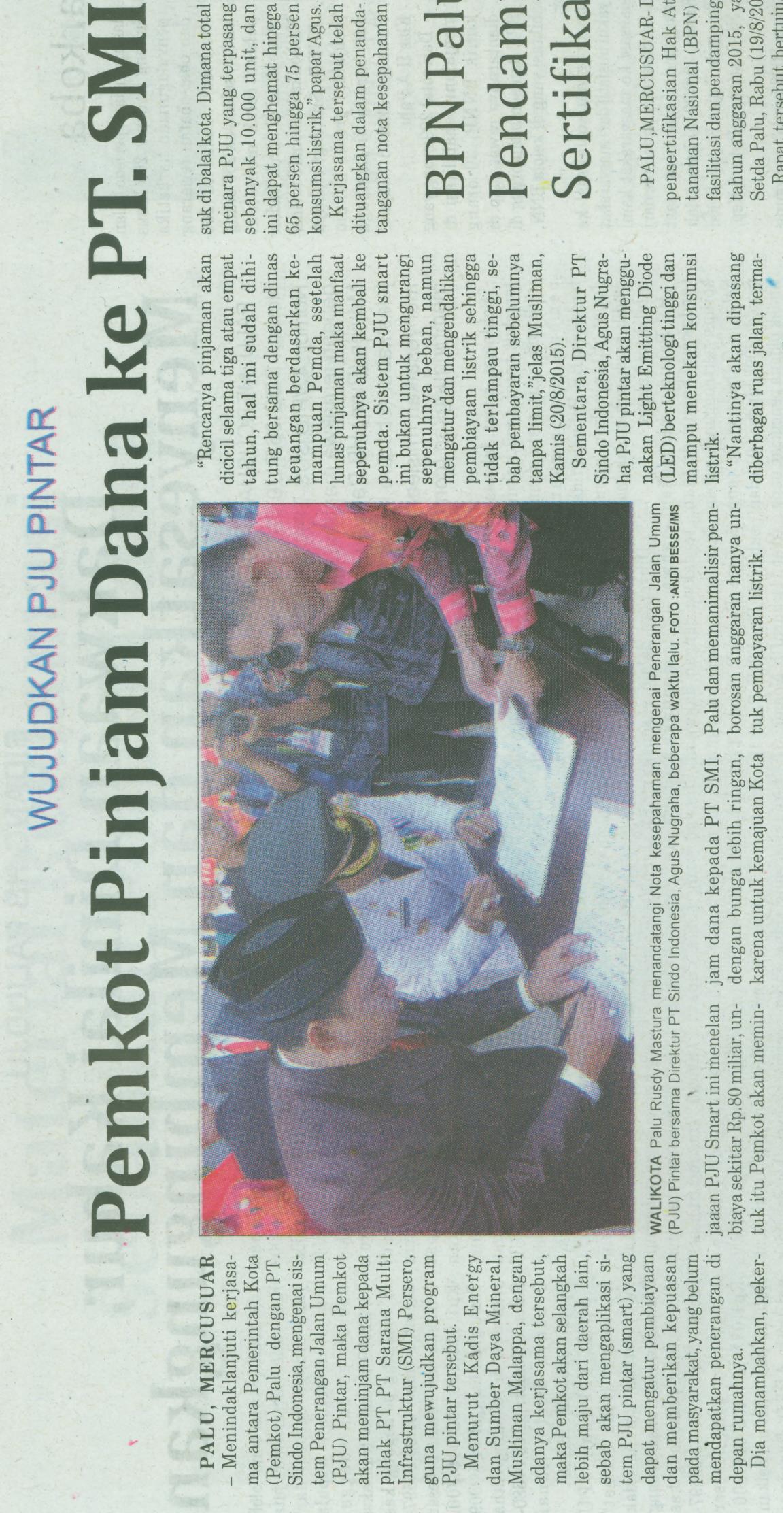 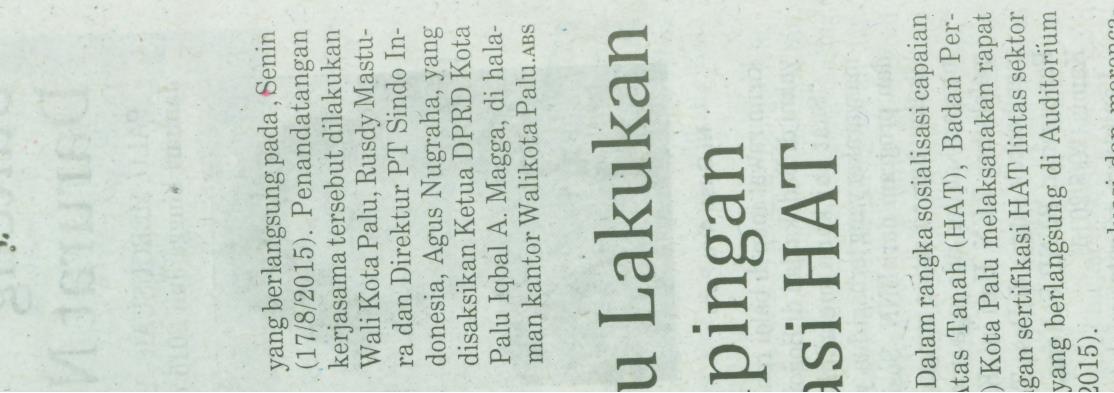 Harian    :MercusuarKasubaudSulteng IHari, tanggal:Senin, 24 Agustus 2015KasubaudSulteng IKeterangan:Pemkot Pinjam Dana ke PT. SMIKasubaudSulteng IEntitas:PaluKasubaudSulteng I